MAY 2020Emmanuel Lutheran Church PO Box 217 – 424 Scott StreetFontanelle, IA 50846641-745-2415    Parsonage 641-745-4040sbroers001@luthersem.edu       641-745-7648elcsecretary@windstream.net641-745-2415emmanuellutheranmediateam@gmail.com SundayMondayTuesdayWednesdayThursdayFridaySaturday1234567898:30 Contemporary Worship10:30 Traditional WorshipServices Live Streamed on Facebook10:00 Bible Study Facebook Live101112131415168:30 Contemporary Worship10:30 Traditional WorshipServices Live Streamed on Facebook10:00 Bible Study Facebook Live 171819202122238:30 Contemporary Worship10:30 Traditional WorshipServices Live Streamed on Facebook10:00 Bible Study Facebook Live242526272829308:30 Contemporary Worship10:30 Traditional WorshipServices Live Streamed on Facebook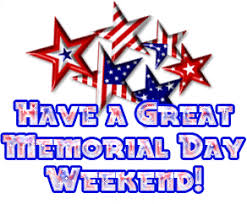 318:30 Contemporary Worship10:30 Traditional WorshipServices Live Streamed on Facebook